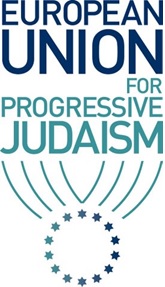 Form of ProxyI, [insert name of Constituent Delegate ____________________________________________] of [address___________________________________________________________________]being a duly appointed Constituent Delegate by ________________________________________[insert name of Constituent Member], hereby appoint - [the Chair of the meeting] or [_____________________________________] to act as my proxy and to vote on my behalf at the Annual General Meeting of the European Assembly of the EUPJ, to be held on 8 September 2022 and at any adjournment of it.Signed ________________________ (the Constituent Delegate)Date ________